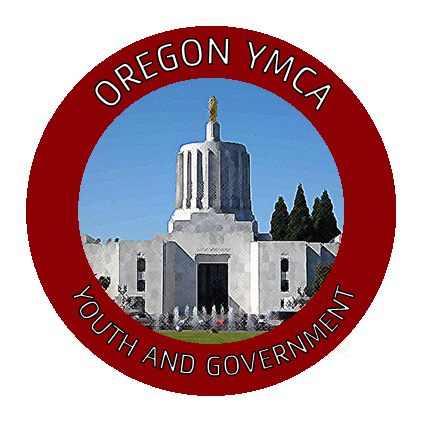 Sponsors:   School/YMCA:  Relating to:  (A BILL FOR AN ACT) BE IT ENACTED BY THE PEOPLE OF THE STATE OF OREGON:SECTION ONE: 